Velikonoční putování – pravidla Na různých místech naší obce slepička zanechala 9 velikonočních vajíček, ze kterých se už brzy vylíhnou různobarevná kuřátka.Najděte postupně všech 9 vajíček, vajíčka si z obou stran prohlédněte, zjistěte, jakou barvu mají kuřátka v nich ukrytá, a následně těmi správnými pastelkami vybarvěte příslušná kuřátka na odpovědním archu.Vyplněný odpovědní arch vhoďte nejpozději na Velikonoční pondělí do schránky obecního úřadu. Ze správně vybarvených odpovědních archů bude následně vylosováno 10 šťastlivců, kteří obdrží sladkou odměnu.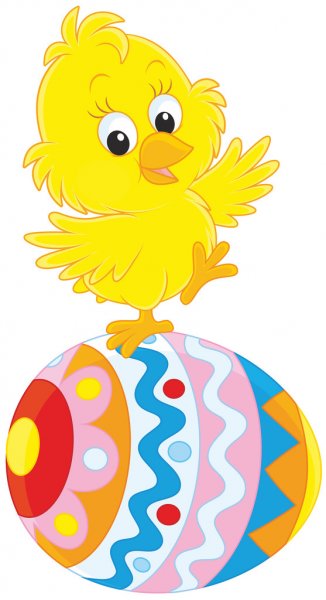 